Використання нетрадиційних методів навчання                                             в логопедичній роботі з дітьмиПідготувала : вчитель – логопед логопедичного пункту при                        ЗОШ І-ІІІ ступенів № 47 м. Херсона  -                           Азовська Наталія Володимирівна Ігротерапія та кольоротерапія в корекційній роботі з дітьмиНастільна гра « Гостинці для їжачка»Мета: закріпити правильну вимову звуків :  С,З,Ц,Ш,Ж,Ч,              Л,ЛЬ,Р,РЬ в словах( на початку,в середині, кінці слова).             Вчити визначати місце звука в слові,  ділити                            слова на склади, складати речення з заданим словом.             Диференціювати звуки Л-Р, ЛЬ-РЬ, С-З, Ш-Ж, Ц-Ч               у словах. Коригувати повноту увагу, звуковимову,              фонематичний слух, зорове сприйняття,звуковий               аналіз та синтез, орієнтування в просторі,                     дрібну моторику засобами ігротерапії та               кольоротерапії.Обладнання: фланелеві їжачки , кольорові картки з                          предметними картинками .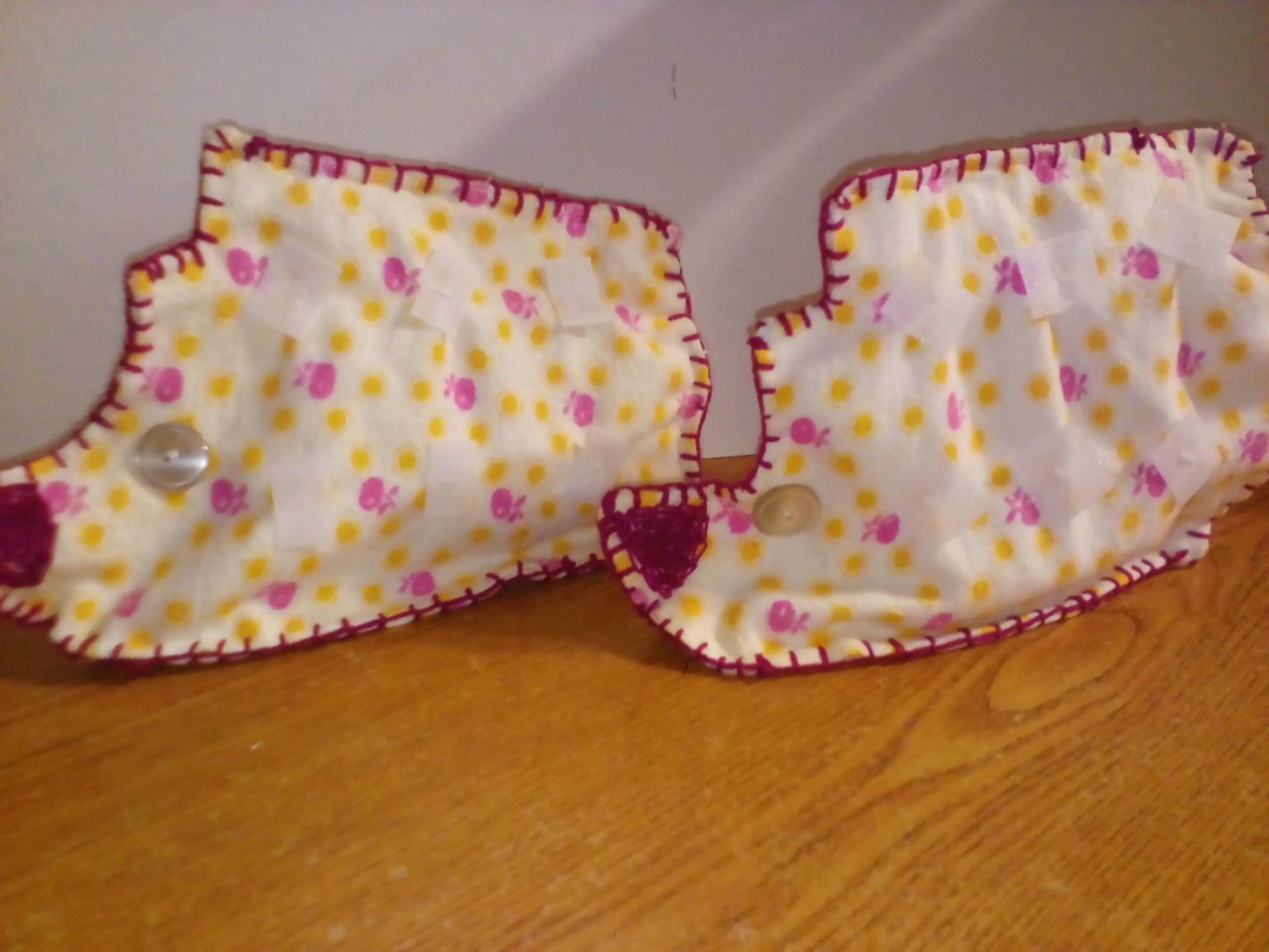 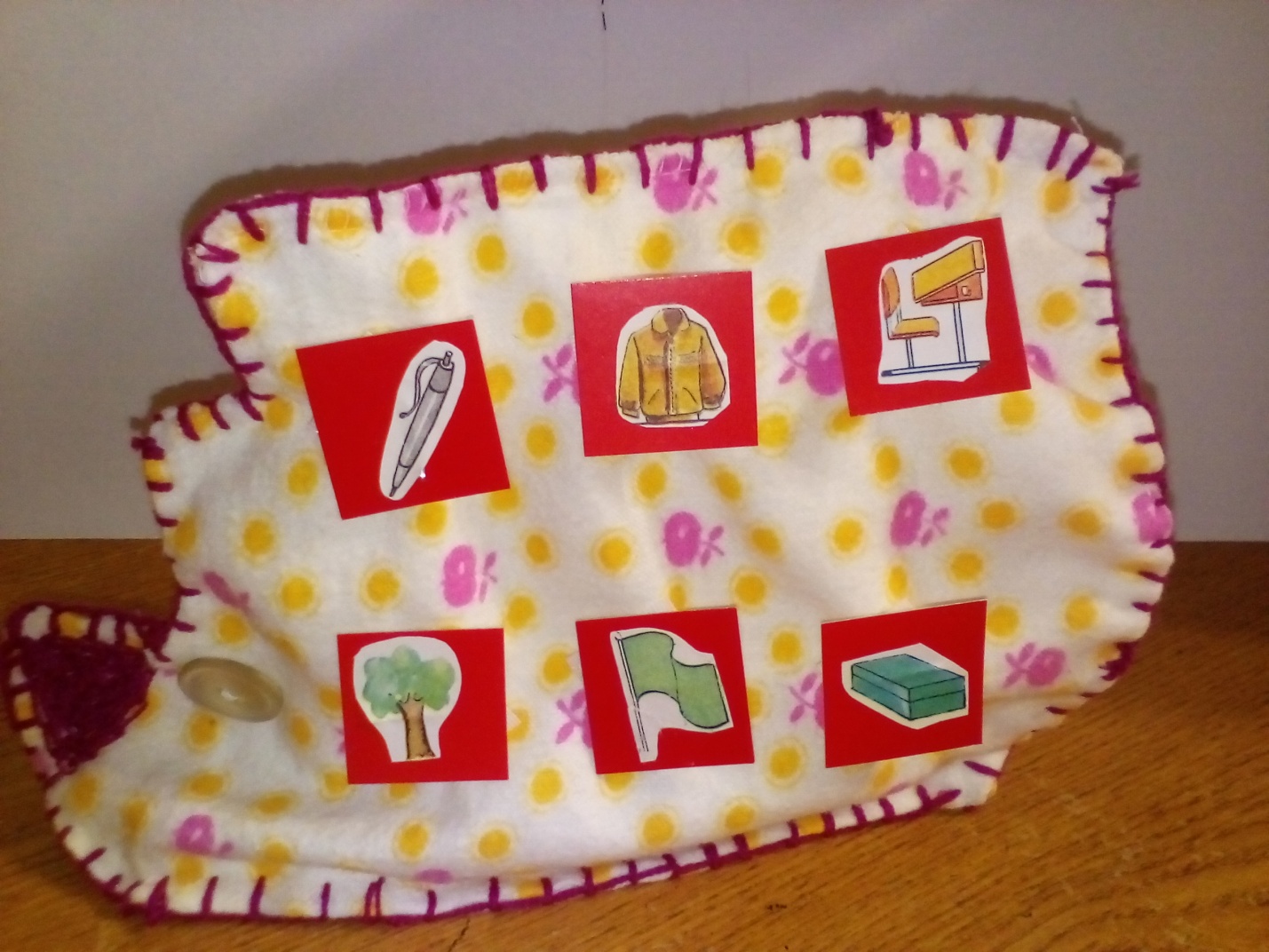 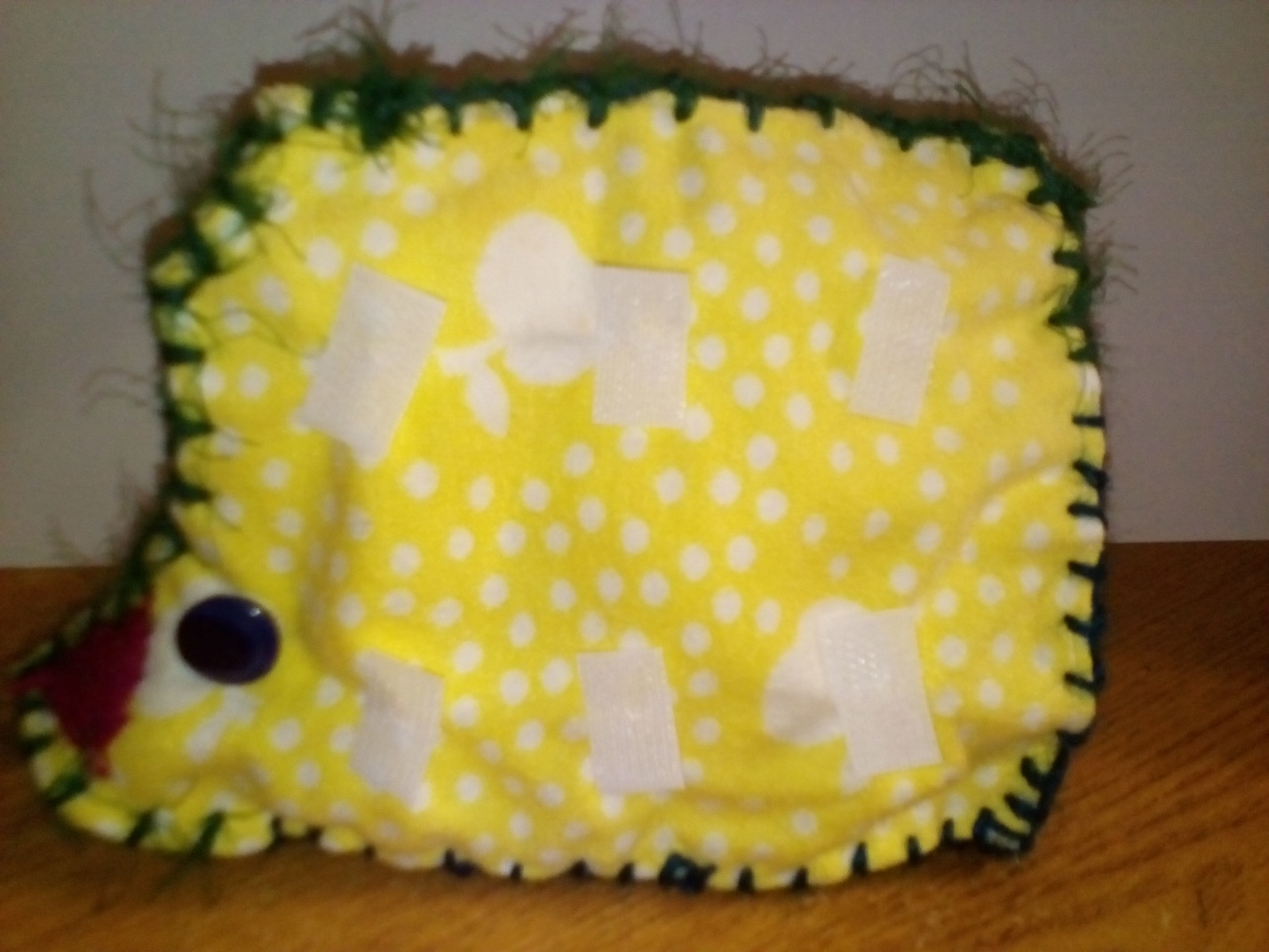 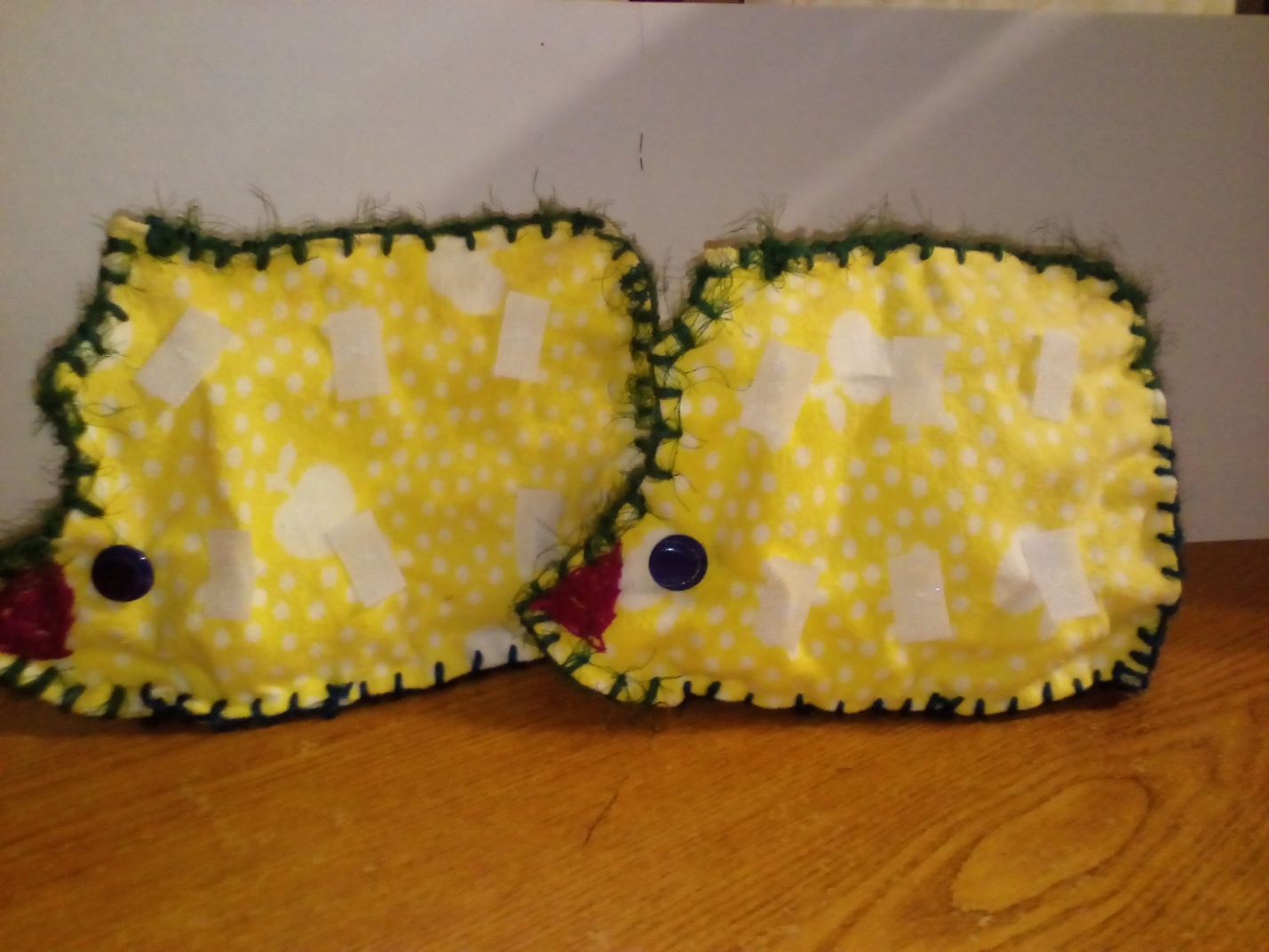 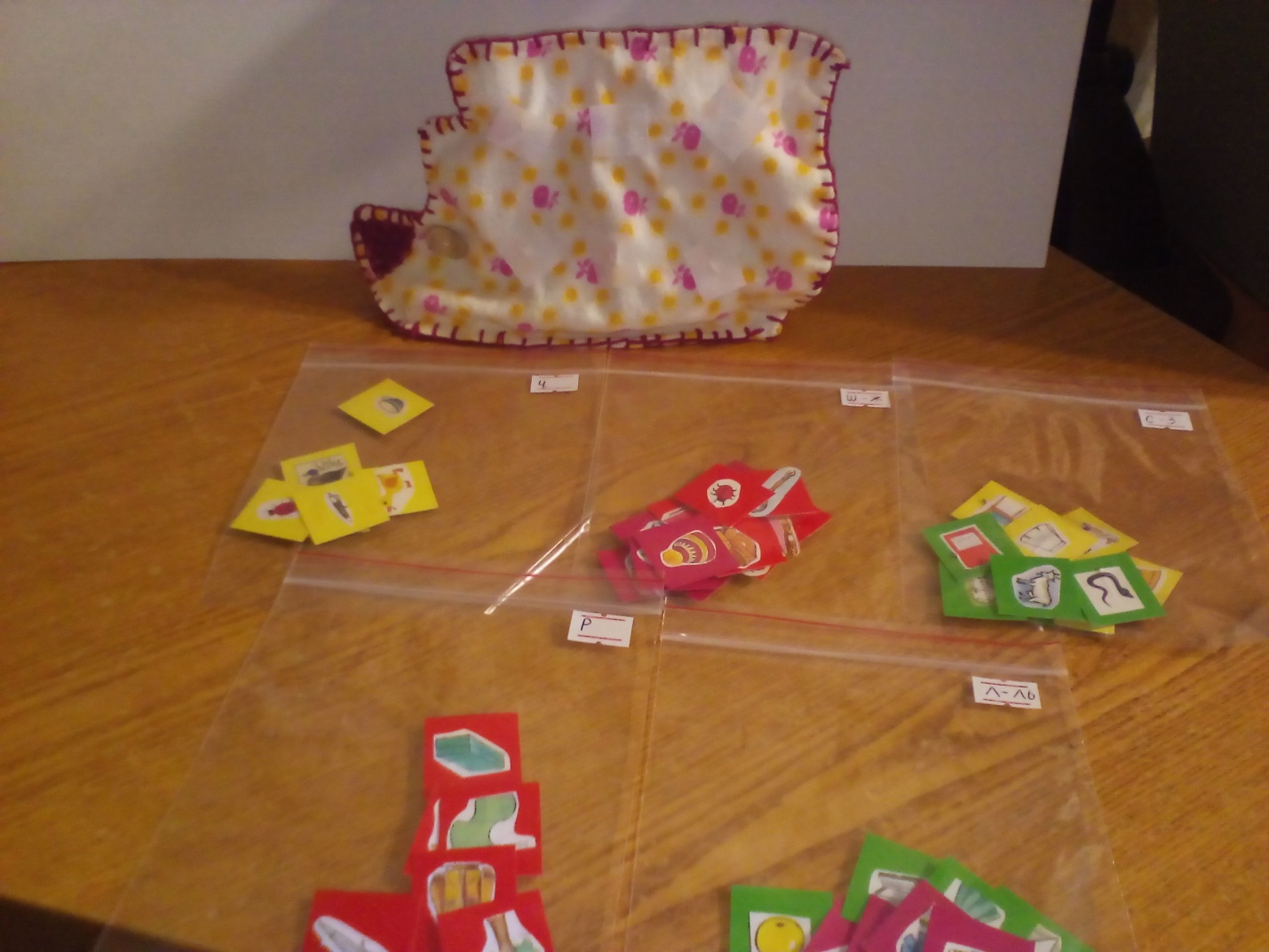 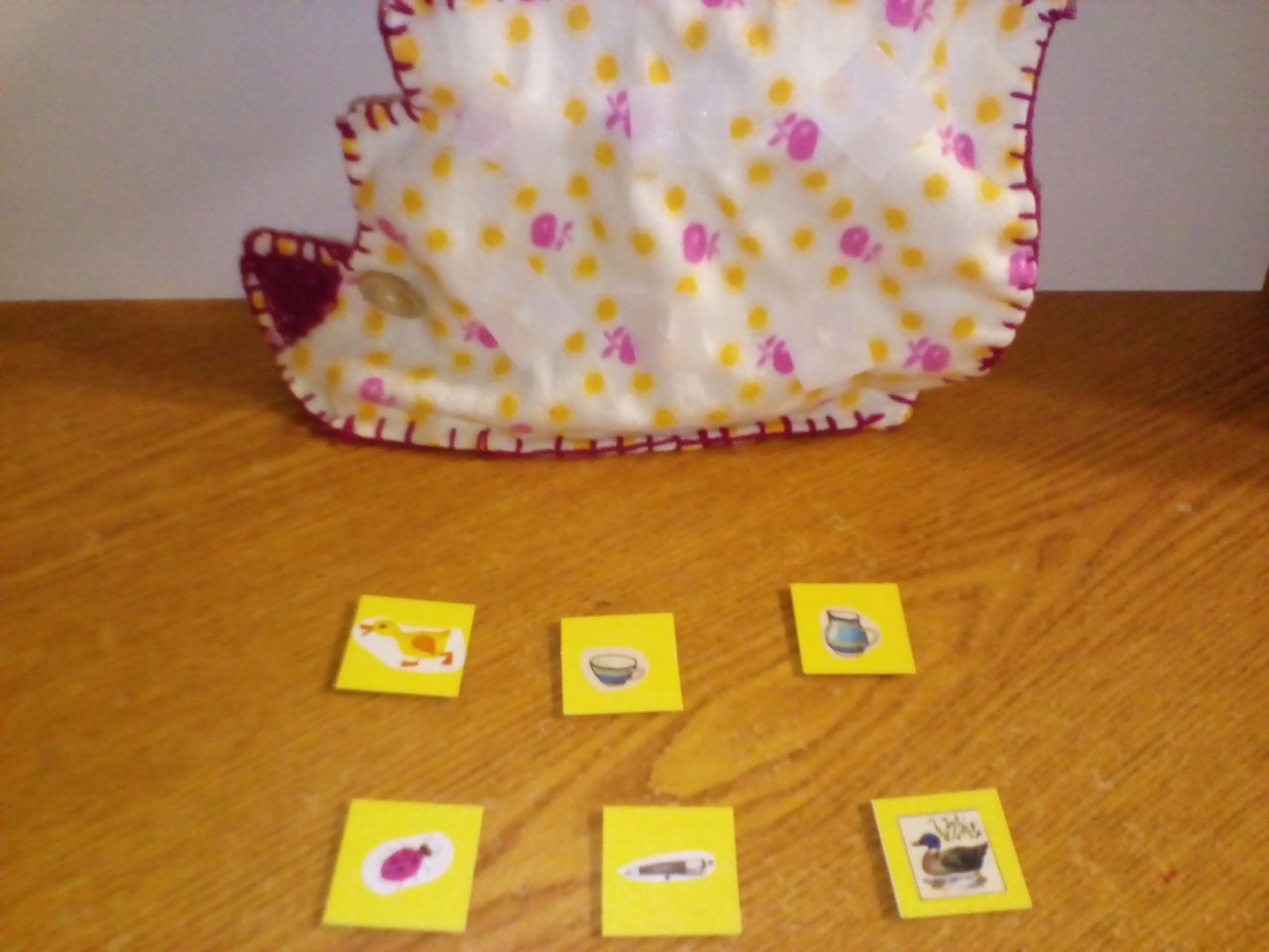 